Facultad de Ciencias Médicas Mayabeque                           “Gilberto Arocha”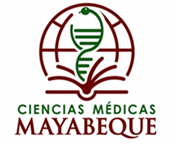 I Jornada Científica Virtual de Estomatología en Mayabeque ESTOMAY 2022. Uso de la Manzanilla en el campo estomatológico.Autor:Yilian Moreno CartayaEstudiante de 3er año de EstomatologíaCorreo:yilian01@nauta.cuTelef: 54988815Tutor:Msc.Dra. Yarcaris Arcia DíazEspecialista de I Grado en Estomatología General IntegralCorreo: yarcarisa@infomed.sld.cuTelef: 47 682797Mayabeque Febrero de 2022“Año 64 de la Revolución”INTRODUCCIONA partir de la década del 90 la utilización de modalidades de la Medicina Natural y Tradicional (MNT) se incrementa notablemente en los servicios de salud del país. Con la introducción de la MNT en Estomatología, se produjo un cambio en el enfoque terapéutico de las afecciones del complejo bucomaxilofacial. Numerosas investigaciones describen el uso de los diversos tratamientos de MNT y demuestran la efectividad de todos. En su mayoría se utilizan con preferencia en las urgencias estomatológicas, aunque no todos los profesionales de la salud están adiestrados en el manejo de estas terapias porque en sus programas de estudio, hasta hace algún tiempo, no estaban contemplados tales contenidos; sin embargo, urge generalizar la aplicación de la MNT en el tratamiento de las dolencias estomatológicas debido a que tienen una acción rápida, efectiva y presentan pocos efectos adversos.1El uso de la fitoterapia como tratamiento en las enfermedades bucales como: las pulpares y las periodontales pudiera deberse a las propiedades antiinflamatorias, cicatrizantes, antisépticas, etc, de estos herbáceos; así como las características propias de las enfermedades periodontales, asociadas más directamente a la mucosa bucal y por su alta prevalencia en consultas de urgencias. Una de las plantas más empleadas y conocidas para estas enfermedades bucales es la conocida científicamente como Matricaria Recutita L o Matricariia chamomilla es decir la Manzanilla. 2La Matricaria Recutita L o Matricariia chamomilla, es nativa en muchos países de Europa y se cultiva en países como Alemania, Egipto, Francia, España, Italia, Marruecos, y en partes de Europa del Este. Las diversas plantas de manzanilla son muy distintas y requieren su propio conjunto de condiciones para crecer. La popularidad de la manzanilla creció a lo largo de la Edad Media, cuando las personas comenzaron a utilizarla como un remedio para las numerosas quejas médicas como el asma, fiebre, inflamaciones, trastornos nerviosos, enfermedades de los niños, enfermedades de la piel y el cáncer. Sus infusiones son empleadas en todo el mundo, ya sea para tomarlas como bebida, aplicarlas sobre la piel e incluso para usarlas como enjuague bucal.3Por lo que considero que el conocimiento y aplicación de los procederes de la fitoterapia y en este caso de la manzanilla tiene gran importancia, por cuanto es posible generalizar el uso de medicamentos y otros recursos de fácil adquisición, de poco costo y al alcance de todos, independientemente del grado de desarrollo alcanzado en la producción industrial de medicamento en cada país.Objetivo: Demostrar la importancia que tiene el uso de la manzanilla en Odontología.DESARROLLOLa Medicina Natural y Tradicional (MNT), es la especialidad que incluye aquellos métodos de promoción de salud, prevención de las enfermedades, diagnóstico, tratamiento y rehabilitación de los pacientes sanos o enfermos, que emplea elementos naturales. Entre sus variantes más estudiadas se encuentra la fitoterapia y otros métodos que emplean las propiedades curativas y sanadoras de la naturaleza.3La práctica de la fitoterapia es casi tan antigua como el hombre. La fitoterapia es la medicina más antigua y probada del mundo. De forma obligada los individuos y sociedades prehistóricas mantenían un fuerte contacto con la naturaleza la cual, al principio, de una forma accidental repercutía en el hombre, ya fuera por la ingesta de plantas tóxicas o venenosas, picaduras de insecto etcétera. Estas situaciones pasaban a formar parte de la experiencia de las comunidades antiguas que se hacían eco de qué les dañaba, pero también y del mismo modo de una forma accidental, en el más de los casos azarosa, comprendían que la naturaleza era fuente de sustancias con propiedades curativas. Al principio la metodología empírica era la única guía sustentada por una base mística y religiosa en cuanto al uso de drogas vegetales; por tanto las más de las veces no se apreciaban resultados, siendo la experiencia a lo largo de los siglos la que seleccionaría aquéllas drogas útiles para el hombre.La Fitoterapia conocida también como  herbología médica, medicina verde o medicina natural, comprende el uso con fines medicinales de hierbas, plantas, árboles, y sus derivados. Es la encargada del estudio de las propiedades y las aplicaciones medicinales de las plantas y sus extractos. Muchas plantas sintetizan sustancias útiles para la preservación de la salud en humanos y animales; así como cada planta puede tener diferentes propiedades y aplicaciones curativas.4De una misma planta se pueden utilizar las hojas, flores, tallo, raíz o frutos; además, el efecto de estas propiedades depende de cierto modo de la forma como se prepare la parte de la planta que desee usarse. Gran cantidad de hierbas y especias utilizados por el hombre como alimento de temporada producen compuestos medicinales útiles.5En la actualidad se conocen en el mundo de 250 000 a 500 000 plantas, de las cuales se han estudiado alrededor de 5 000 y entre ellas, la manzanilla muy utilizada en todas las especialidades médicas, estomatológicas en general y en la Periodoncia en particular.La Matricaria Recutita L o Matricariia chamomilla, hierba erecta y poco ramificada, con tallos erguidos de alrededor de 50 cm de altura. Hojas receles, finamente divididas. Cabezuelas rodales muy aromáticas, situadas en el extremo de las ramas, con la parte central de color amarillo intenso y hueca. Los pétalos en la periferia son de color blanco. Semillas apenas notables. Se cultiva mayormente en zonas tropicales y templadas, las partes más empleadas de esta hierba son sus capullos florales, estos contienen hasta el 1% de un aceite esencial rico en camazuleno y bisabolol. Contienen, además, flovana, glucosidos, cumarinicos y otras sustancias biologicamente activas.6En medicina popular la manzanilla es la infusión digestiva por excelencia; indicada en estados inflamatorios y cólicos digestivos, náuseas, distensión abdominal, flatulencias; y como sedante suave en casos de ansiedad, insomnio o dolores de cabeza. También es muy recurrida como tratamiento local de inflamaciones o infecciones de piel y mucosas como en conjuntivitis, inflamaciones bucofaríngeas, etc.7La Comisión E del Ministerio de Salud alemán, la Sociedad Cooperativa Europea en Fitoterapia (ESCOP) y la Organización Mundial de la Salud (OMS), coinciden en sus monografías como indicaciones para la flor de manzanilla: En administración oral para el alivio de síntomas como cólicos digestivos, inflamaciones de la mucosa digestiva, las flatulencias y las náuseas. En aplicación externa se indica en enjuagues o gargarismos para las inflamaciones de la mucosa bucofaríngea, en inhalaciones del tracto respiratorio y en lavados de la zona anogenital.8Se ha reportado que un extracto de flor de manzanilla produjo in vitro una acción sobre el Streptococcus mutans, Pseudomona, Klebsiellas y Candidas. El ácido cafeico según otro estudio in vitro posee acción contra el Streptococcus mutans.9 Se conoce que la vitamina C presente también en la manzanilla es antiinfecciosa y cicatrizante. Con la manzanilla en forma tópica y sus preparados que contienen azuleno, añadidos a enjuagatorios bucales y pastas dentífricas se han tratado estados inflamatorios de la boca y la laringe. El aceite esencial tiene propiedades antibacterianas y protege las heridas de las infecciones y es muy usado como un remedio natural para los abscesos dentales, quiero precisar que esta actividad antibacteriana no solo se limita al área de la boca, sino que es muy eficaz para el tratamiento de otras patologías en nuestro organismo como por ejemplo la conjuntivitis y otras infecciones. Para detener el crecimiento microbiano es muy utilizado en la enfermedad periodontal en general y en especial en la gingivitis.El término enfermedad peridontal ha recibido diferentes significados, pero actualmente se emplea, en sentido amplio y con bastante ambigüedad, para abarcar las enfermedades del periodoncio. Al respecto, esta entidad clínica es una de las afecciones con mayor prevalencia en el mundo, pues es causa fundamental de que un elevado número de personas asistan a consultas estomatológicas.10 Los sahumerios (3 000 a.n.e.) utilizaron palillos de oro cuidadosamente para mantener la higiene bucal. Posteriormente, los asirios y babilonios, según los escritos antiguos, se frotaban las encías con el uso de yerbas medicinales; los chinos, por otra parte, trataron las afecciones del tejido gingival con remedios herbáceos y fueron los primeros en usar el palillo y cepillo dentales, así como los masajes gingivales.Durante el transcurso histórico de los avances curativos en la afección periodontal, el empleo de plantas medicinales ha desempeñado una función muy importante. En la era contemporánea se han investigado y aislado un grupo de compuestos con acción terapéutica en muchos padecimientos de la cavidad bucal, pero la población también continúa usando, de forma tradicional, drogas vegetales, las cuales resuelven disímiles problemas de salud.11 Las investigaciones de este campo han permitido conocer nuevas sustancias activas con poder curativo, comprobadas sobre la base de diferentes sistemas. Además, en las instituciones de salud se cuenta con los llamados medicamentos herbarios, fitofármacos o elaboraciones fitoterapéuticas, que son productos acabados y etiquetados, cuyos ingredientes activos están formados por partes de las plantas u otro material de origen bruto, o por preparaciones vegetales.De manera general, en las afecciones bucales se emplean las medidas profilácticas o la medicación, o la combinación de ambas. Entre los remedios indicados se encuentran los fitofármacos, como terapia única o combinada con otras medicinas, pero ha podido apreciarse que la fitoterapia odontológica se limita a un pequeño grupo de preparados herbáceos que ha empleado tradicionalmente el pueblo cubano, para sanar los padecimientos bucofaríngeos, sin explotar las potencialidades que otros ofrecen, lo que ha convertido la terapia con plantas, algunas veces, en empírica.Debido a sus grandes propiedades medicinales como son  analgésica, antiulcerosa, antiinflamatoria y la antibacteriana, es indicada a los pacientes en las consultas de estomatología para tratar la gingivoestomatitis herpética (GEHA), la gingivitis ulceronecrotizante aguda (GUNA), la estomatitis aftosa recurrente, la gingivitis crónicas y la periodontitis, síndrome de sjögren, candidiasis e irritaciones de cualquier tipo.12Formas farmacéuticas:_ Manzanilla droga seca._ Tintura al 20%._ Extracto fluido._ Crema de manzanilla.La manzanilla puede ser elaborada en forma de tintura o de extracto floral dependiendo de la concentración de dicha preparación, en el caso de las tinturas, son preparaciones hidroalcohólicas hasta tres diluciones el extracto fluido, en cambio, a partir de la cuarta dilución es más concentrado, por lo que se receta en gotas.13 También puede ser preparada en la casa para un uso no mayor de 24 horas en forma de cocimientos, al utilizar la planta completa hervida, en infusión, empleando agua recién hervida al agregar la planta y el macerado, cuando se machaca la manzanilla y se le añade agua hervida. En caso de preparación casera se deben tener en cuenta ciertas indicaciones como no almacenar en vasijas metálicas, no usar por tiempo prolongado y no mezclar las plantas.El colutorio de manzanilla es un producto natural, no produce tinciones, alteraciones del sabor, no es tóxico y puede ser utilizado por pacientes embarazadas, adultos mayores y niños.14Existen estudios que avalan que los colutorios de tintura de manzanilla al 20 % se encuentran entre los de mayor uso en las consultas estomatológicas de Cuba, y resultaron tan eficaces y seguros como la terapia convencional en el tratamiento de pacientes con enfermedad periodontal, resultados experimentales permiten la validación preclínica de la actividad analgésica y antiinflamatoria de la decocción de partes aéreas frescas de Phania matricarioides sin embargo, otros estudiosos afirman que sí presenta algunas contraindicaciones. El mejor momento para que  el paciente se enjuague con el CM es cada 4 a 6 horas ya que este horario coincide con el horario de comidas de los pacientes, que en una dieta saludable debe ser cada 4 horas, por lo tanto el paciente después de comer realizará su rutina de higiene oral y se enjuagará con el CM.Estudios toxicológicos realizados en animales en Guatemala se observó en cuanto a la toxicidad de la planta que:-El extracto etanólico de planta entera con porcientos menores a cincuenta por vía oral a ratas y conejos no produce signos de embriotoxicidad ni signos de toxicidad crónica. Mientras que con su aceite esencial en rata se pudo observar que cuando es mayor de 500 mg/kg induce alteraciones sobre la conducta y manifestaciones de depresión. Su extracto acuoso caliente de flor por vía oral puede inducir actividad alergénica y las preparaciones con base de petrolato, que contienen hasta un 4% del aceite esencial, no produjeron irritación sobre la piel.15Efectos adversos, incompatibilidades y precauciones Es muy importante tener los conocimientos necesarios de que probablemente debido a la presencia de lactonas sesquiterpénicas en su composición, la manzanilla presenta riesgos de reacciones alérgicas en personas sensibles a las plantas de la familia de las asteráceas.  Las cumarinas (cualquier acticoagulante derivado de la cumarina (4-hidroxicumarina) un ejemplo la warfarina) pueden interferir la terapia anticoagulante, es decir pueden presentar complicaciones hemorrágicas ante una cirugía.16El uso de preparados a base de manzanilla no se recomienda a lactantes en la primera dentición.  No se recomienda el uso habitual de manzanilla durante el embarazo o la lactancia.Preparados que contengan aceite esencial de manzanilla pueden causar reacciones alérgicas en la piel aunque es poco frecuente. No se debe administrar por vía oral en los cuatro primeros meses del embarazo pues pudiera causar contracciones uterinas, ni tampoco durante la lactancia ni en niños menores de seis años. No se debe administrar ni aplicar tópicamente a personas con alergias respiratorias o con hipersensibilidad conocida al aceite esencial de la planta. CONCLUSIONES La medicina natural durante décadas ha buscado contribuir a la medicina tradicional con diferentes beneficios, y uno de ellos es la práctica heredada con la manzanilla pues vincula sus propiedades antibióticas y depurativas para el ser humanos. Existen muchas especies en el mundo bajo el nombre de manzanilla. En Cuba la variedad más utilizadas es la Matricaria Recutita L con alto contenido de azuleno (camazuleno) su principio activo fundamental al que los autores atribuyen las propiedades antiinflamatorias, antimicrobianas, regeneradoras y cicatrizantes de la manzanilla, es considerada esta planta de probada eficacia terapéutica en el tratamiento de enfermedades periodontales agudas y crónicas. Es importante tener conocimiento sobre este producto para su aplicación en nuestro medio, lo cual es muy consumido por ser un elemento natural y que no tiene químicos en abundancia.REFERENCIAS BIBLIOGRÁFICAS1. Medicina Natural y Tradicional en Cuba. Dic. 2000 (www.sld.cu//sistema de salud/metodologica/medicinatradicional)2. Bellón Leyva S, Aldama Bellón Y, Echarry Cano O. Aplicación de la Medicina Natural y Tradicional en Estomatología. En: González Naya G, Montero del Castillo ME, editores. Estomatología General Integral. La Habana: Editorial Ciencias Médicas; 2013. p. 377-89. 3. Morón Rodríguez F. Las plantas medicinales, la medicina y los sistemas de salud. Rev Cubana Plant Med [Internet]. Jul-Sep 2012 [citado 19 Mar 2016];17(3):[aprox.7p.].4. Terapias Naturales "Plantas Medicinales" Ediciones Publicaciones Latinoamericanas Rayos de Luz, Santa Fe de Bogotá, D.C. - Colombia.5. GIRON L, CACERES A, FREIRE V, ALONZO A, SALVADOR L, 1995 Folleto informativo sobre algunas plantas medicinales comúnmente utilizadas por la población Garifuna de Livingston. Guatemala, Guatemala: Programa TRAMILCentroamérica/ enda-caribe/CONAPLAMED/FARMAYA/ CIID. p37.6. Tabloide Plantas Medicinales Universidad para todos. La Habana: Editora Abril, 2004.7. MORON F, FURONES J, PINEDO Z, 1996 Actividad espasmolítica del extracto fluído de Matricaria recutita (Manzanilla) en órganos aislados. Rev Cubana Plant Med 1(1):19-24.8. Barrera Miclín R, Kindelán Barrera R. Utilización de la Medicina Natural y Tradicional en pacientes tratados por Ortodoncia con afecciones de la mucosa oral. Rev haban cienc méd [Internet]. 2014 [citado 6 Abr 2021];, 13(3):[aprox. 0 p.].9. Chlodwing H. Procedimiento para preparar extractos alcohólicos de manzanilla o aceites esenciales de manzanilla. Sol.Po 538073 F. Sol. 28.11.94, NPub. 8507442 F. Pub. 28.11.94. RFA10. Organización Mundial para la Salud. Las periodontopatías: Comité de Expertos en Higiene Dental. Ginebra: OMS, 1961. (Informe Técnico 207).11. Katz S, Mc Donald SL, Stookey GK. Odontología preventiva en acción. 3 ed. La Habana: Editorial Científico-Técnica, 1982:272-3.12. Pérez Ayala O, Vigo Pérez YY, Vizcay Herrezuelo NL, Gutiérrez Torres D, Duarte Lisimón J. Eficacia del extracto de Mangifera indica L. en pacientes con gingivitis crónica edematosa y fibroedematosa. MEDISAN [revista en Internet]. 2019 [citado 6 Abr 2021];, 23(6):[aprox. 11 p.].13. Fleischer AM. Plants extracts to acelerate healing and reduce inflamation. Cosmet Toilettes 1985;100:45.14. Tubaru A. Therapeutic composition having antibacteric activity comprising a fraction extracted from chamomile flowers and process for the preparation for said fraction. Sol 499894 F.Sol. 1. 6.85 N.Pub 4.584.198 FF 22.4.86. Italia._. Ikeno K, Ikeno T, Miyasawa C. Effect of propolis on dental caries in rats. Caries Res 1991;25:347.15. Estudios toxicológicos realizados Guatemala. Sol 92100387. F. Sol 23.01.91, NP 04962 30, F.Pub. 11.01.92. RFA.16. Raspall G. Cirugía oral e implantología. Madrid: Editorial Médica Panamericana, 2006. MEDISAN 2011; 15(4):494